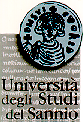 AVVISODomanda di partecipazione (da redigere in carta libera) Al Direttore Generaledell’Università degli Studi del SannioPalazzo San DomenicoP.zza Guerrazzi, n. 182100 BeneventoIl sottoscritto, COGNOME: ______________________________________________________(per le donne indicare il cognome da nubile)NOME:______________________________________________________________________NATO A _____________________________________________ PROV.__________________STATO______________________ IL _____________________ SESSO:__________________C.F. __________________________________________________________________________Attualmente residente a ______________________________________PROV. ______________INDIRIZZO _________________________________________C.A.P. ____________________TELEFONO: _________________________ E-MAIL: ____________________________In servizio presso_______________________________________________________Categoria _________________________ Area di appartenenza___________________________C H I E D Edi essere ammesso a partecipare alla selezione interna, per titoli, riservata al personale tecnico ed amministrativo in servizio presso la Università degli Studi del Sannio, per il conferimento DI n. 3 INCARICHI RETRIBUITI RELATIVI ALLE ATTIVITÀ DI LABORATORIO PROGETTATE NELL’AMBITO DEL PNLS BIOLOGIA E BIOTECNOLOGIA  (N. 2 UNITÀ DI PERSONALE DI CATEGORIA D E UNA UNITÀ DI PERSONALE DI CATEGORIA C).A tal fine, ai sensi degli articoli 46 e 47 del Decreto del Presidente della Repubblica 28 dicembre 2000, n. 455 e consapevole che le dichiarazioni mendaci, sono punite ai sensi degli articoli 483, 495, 496 del Codice Penale e delle leggi speciali in materiaDICHIARA (BARRARE LE CASELLE E COMPILARE):Di essere in possesso dei seguenti requisiti previsti dall’articolo 3 dell’Avviso di selezione:competenze specifiche nei tests CISIA, nei SYLLABUS esistenti per Biologia e Biotecnologie e nelle modalità di valutazione della preparazione in ingresso:___________________________________________________________________________________________________________________________________________________________________________________________________________________________________________________________________________________________________________________________________________________________________________________________________________________________________titoli professionali, culturali e di servizio attinenti all’incarico da ricoprire:________________________________________________________________________________________________________________________________________________________________________________________________________________________________________________________________________________________________________________________________________________________________________________________________________________Il sottoscritto, inoltre, allega alla domanda:fotocopia di un documento di riconoscimento in corso di validità ai sensi dell’articolo 21 del D.P.R. 445/2000;dettagliato curriculum vitae.Luogo e data ..........................................Firma_____________________________